                                                                                                                                                                                                                                                                                                                                                                                                                                                                                                                                                                                                                                                                                                                                                                              Областные Х юношеские «Филологические чтения» имени Н.Н. ПайковаМуниципальное образовательное бюджетное учреждение СОШ № 2 г. Гаврилов-Яма,  Ярославской областиОглавлениеОглавление	2Вступление	3Открытие	4Я хочу полюбить Россию	5Потеря	7Папа	8Мечты	10В новогоднюю ночь	11Приложение	12Резюме автора конкурсной работы	17Вступление                                                             У лживой тайны нет секрета,Нельзя искусственно страдать.Нет, просто так не стать поэтом.Нет, просто так никем не стать…Валентин ГафтПодошёл к концу 2012 год. Что он принёс нам? Что он принёс конкретно мне? Чем запомнился?Мне семнадцать! Сейчас я в таком возрасте, когда возникают вопросы о смысле жизни, о своём предназначении. Наверное, пора пробовать подвести первые итоги; пора пробовать анализировать, что происходит со мной, внутри меня, в моей душе.Жизнь – бесконечная череда событий! Размышляя об этом, начинаешь понимать, что человеческий путь своего рода ткань, сотканная из нитей. Любой ниточке свойственно завязываться в узелок. Именно эти узелки и являются теми событиями, которые остаются в памяти навсегда, оставляют неизгладимый, незабываемый след в душе.Немалое количество этих узелков завязалось в прошедшем году в моей жизни. Каждому из них можно дать своё определение, своё название… ОткрытиеЖизнь познается из книг и произведений искусства, быть может, еще в большей мере, чем из самой жизни.Теодор ДрайзерОдним из ярких открытий уходящего года стало для меня новое понимание творчества Сергея Есенина. Парадокс: стихи Есенина знают даже дети младшего возраста, его произведения являются частью школьной программы на протяжении многих лет, но именно встретившись с Есениным в одиннадцатом классе,  увидела его совсем другими глазами. Читала и влюблялась… с каждым произведением всё больше и больше (Приложение, акварель 1, 2, 3; портрет 1). Перечитывая стихи любимого поэта,  открывала в них всё новое и новое для себя, не переставала удивляться его восприятию жизни. Теперь я точно знаю, что любое творение, любое произведение искусства в разном возрасте понимаешь по-своему. От жизненного опыта зависит глубина познания мира. Я понимаю, что это аксиома для всех, но для меня – открытие своего времени, своего возраста. Только то становится настоящим правилом, к чему приходишь сам, своим умом, своими размышлениями.Мы живём в разные эпохи, но как много общего! Любовь Есенина к Родине чистая и бесконечная, душевная и ранимая! И я искренне люблю свою малую Родину, свой городок Гаврилов – Ям, с его чистыми улочками, уютными уголками…Оказавшись под магическим влиянием творчества Сергея Есенина, я на одном дыхании написала стихотворение, как мне кажется, простое, доступное, понятное, откровенное и эмоциональное.Я хочу полюбить РоссиюЯ хочу полюбить Россию,Как  любил её русский поэт.Златокудрую голову вскинув,Выходил он встречать рассвет.Деревенька с поникшими  хатамиУлыбалась, помолодев.Замирало сердечко сладостноПод красивый девичий напев.До последней пропитан до клеточкиКрай рязанский любовью его.Под есенинскую тальяночкуЗагуляет с размахом село.То ли чудится мне, то ли снится:Слышу я разбитной разговор.И завьётся заливистой птицейРазухабистый перебор.Растягает меха тальянка.Ну, держись же, святая Русь!И поёт вновь душа-подранка,И кричит: «Ничего не боюсь!»И старушка стоит за околицей,Ждёт сыночка, скомкав платок,Хоть холодные ветры колются,И нещадное солнце печёт.Гой ты, Русь моя, в песнях воспетая!Не представить  тебя без стихов,Без  щемящих тех, без есенинских,Тех, что слушать всю жизнь я готов.ПотеряЗапомните, уделяйте больше времени тем, кого любите, потому что они с вами не навсегда.                     Джордж КарлинНам хотелось бы жить так, как порхают бабочки: легко, красиво и непринуждённо.  Но, увы! Не всё бывает так, как мы желаем.2012 год оставил в моей жизни очень тяжёлый отпечаток, печальный след: в марте я потеряла родного, близкого мне человека – моего папу… Это событие очень резко изменило мои взгляды на жизнь.  Пока папа был с нами, я не задумывалась над тем,  люблю ли я его и насколько сильно это чувство (Приложение, фото 1, 2). Отношения моих родителей не были образцовыми, в определённый период времени они расстались. Но речь сейчас не об этом! Пока наш папа был жив, мы, его дочери, даже не думали о том, как он живёт, что чувствует, о чём переживает. Нам казалось, что он молод и силён, что будет жить долго. Но у жизни свои правила и законы! Его безвременная смерть заставила меня задуматься о быстротечности жизни, о невозможности повернуть время вспять. Я поняла, что надо ценить каждое мгновение, проведённое с близкими и родными. И вновь, размышляя, я усвоила  непререкаемый закон жизни, но, только испытав всё сама,  пришла к его настоящему пониманию. Меня не покидает страшное чувство… недолюбила, недоговорила, недопоняла!Папа(Посвящается памяти моего отца Вязниковцева А. Б.)Всегда смешной, весёлый,Ярко-рыжий.Приду к нему -А он дымит в усы…Скажу я: «Папка!Господи, помилуй!Как только здесьНе задохнулся ты?!»Он засмеётся:«Дочка! Не ругайся!Одна осталась радостьМне – табак.Ведь мамке  я твоей Совсем не нужен.Я с ней согласен:Я большой дурак!Ты не сердись дочурка, Я немного выпил.А ты мне хлебцаНынче принесла?Пойду, сыграю в шахматы                           к соседу,
Узнаю заодно его дела.Ой, дочка, знаешь,Мне звонил мой мастер,Зовёт меняОбратно на завод…Я тут подумал:Ведь не в деньгах  счастье.И, может быть,Работа подождёт?»И он побрёлКакой-то очень жалкий.А мне бы крикнутьВслед: «Остановись…»Я плачу: «Папка!Господи, помилуй!Я хлеба принесла тебе.Вернись…»Я очень повзрослелаЭтим летом.Печаль как будто Мне прибавила года.Я заклинаю всехЛюдей на свете:Любите близких!Помните всегда –ОНИ ВАС ЖДУТ!МечтыНаша жизнь — следствие наших мыслей; она рождается в нашем сердце, она творится нашею мыслью. Если человек говорит и действует с доброю мыслью — радость следует за ним как тень, никогда не покидающая.«Дхаммапада»И всё же, несмотря ни на что, жизнь прекрасна и удивительна! Время не останавливается на месте, оно неумолимо летит вперёд. Конечно, жить надо настоящим, но именно мечты являются основной, истинной  движущей силой. Мне кажется, что мечты - это то, чем живет человек, то, что дает ему полноценную, полную событиями, радостями и огорчениями жизнь. Мечта - это то, что позволяет совершенствоваться человеку, совершенствоваться внутренне, физически, духовно, умственно. Мечта помогает человеку стать более целеустремленным, более жизнерадостным. И, конечно, мечта - это двигатель любви. Если есть мечта, значит, есть любовь. Если есть любовь, значит, есть мечта. Одно без другого существовать не может.Мне очень хочется, чтобы в новом 2013 году и во всех последующих  было как можно больше светлых и ярких событий (Приложение, фото 2,3). Я желаю это не только себе и своим близким, но и всем-всем людям нашей огромной планеты!В новогоднюю ночьВ новогоднюю ночь,Когда бал будет в самом разгаре,Я на цыпочках выйдуИ тихонечко дверь затворю.Побежим наугадМы в обнимку с подругой - метельюИ закружимся в вальсеНа шальном новогоднем ветру.Заметёт снегопад И в былое пути запорошит.Я начну этот годС чисто-белого цвета листа.Пусть сегодня звездаНагадает друзей мне побольше,И прекрасная в сердце моемЗагорится большая мечта…Я её не скажуДаже самому близкому другу.Она будет всегдаМне светить путеводной звездой.И возьму я в попутчицы Белую вьюгу - подругу,Чтобы стать человекомС красивой и снежной судьбой…ПриложениеАкварель 1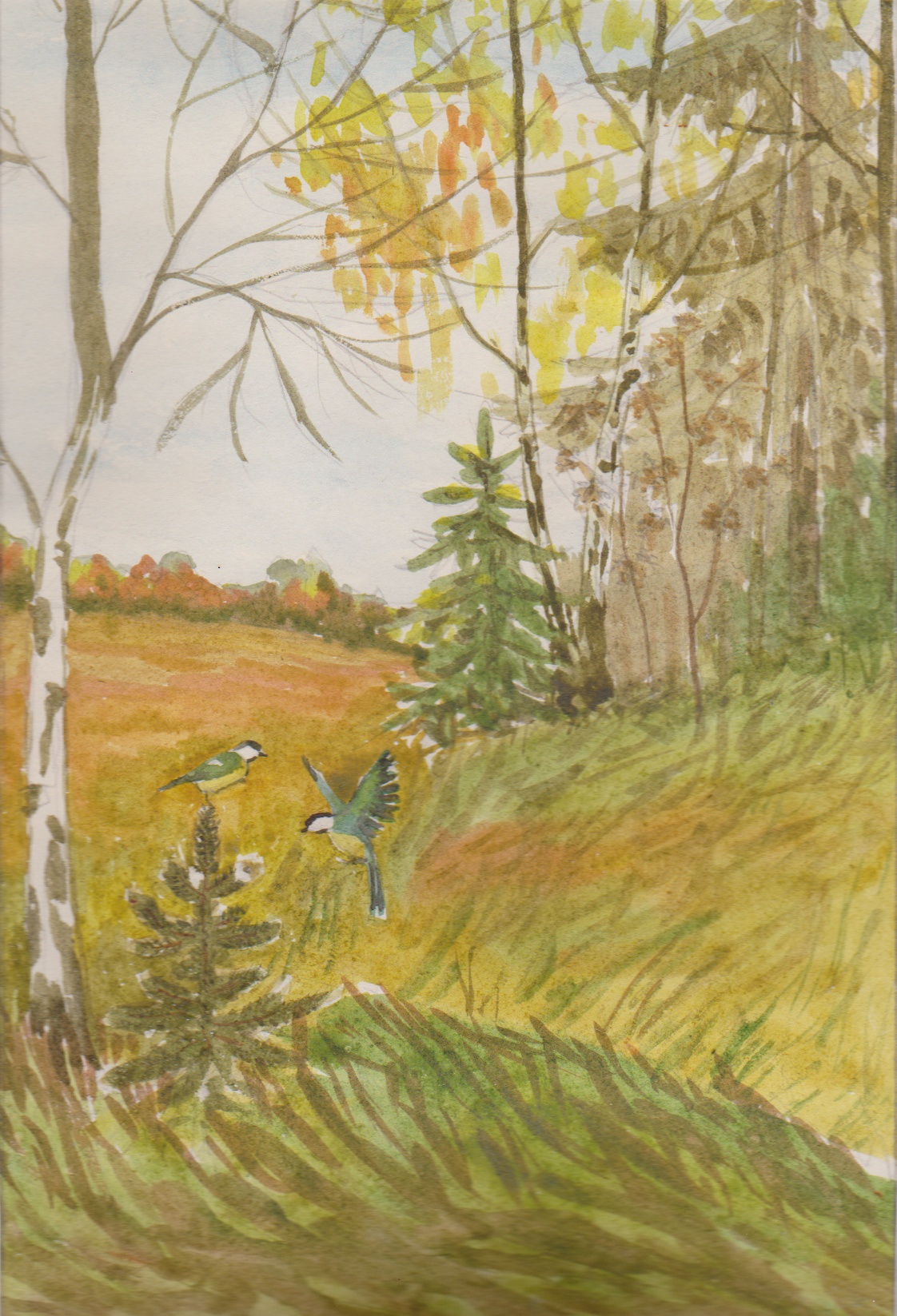 Акварель 2-3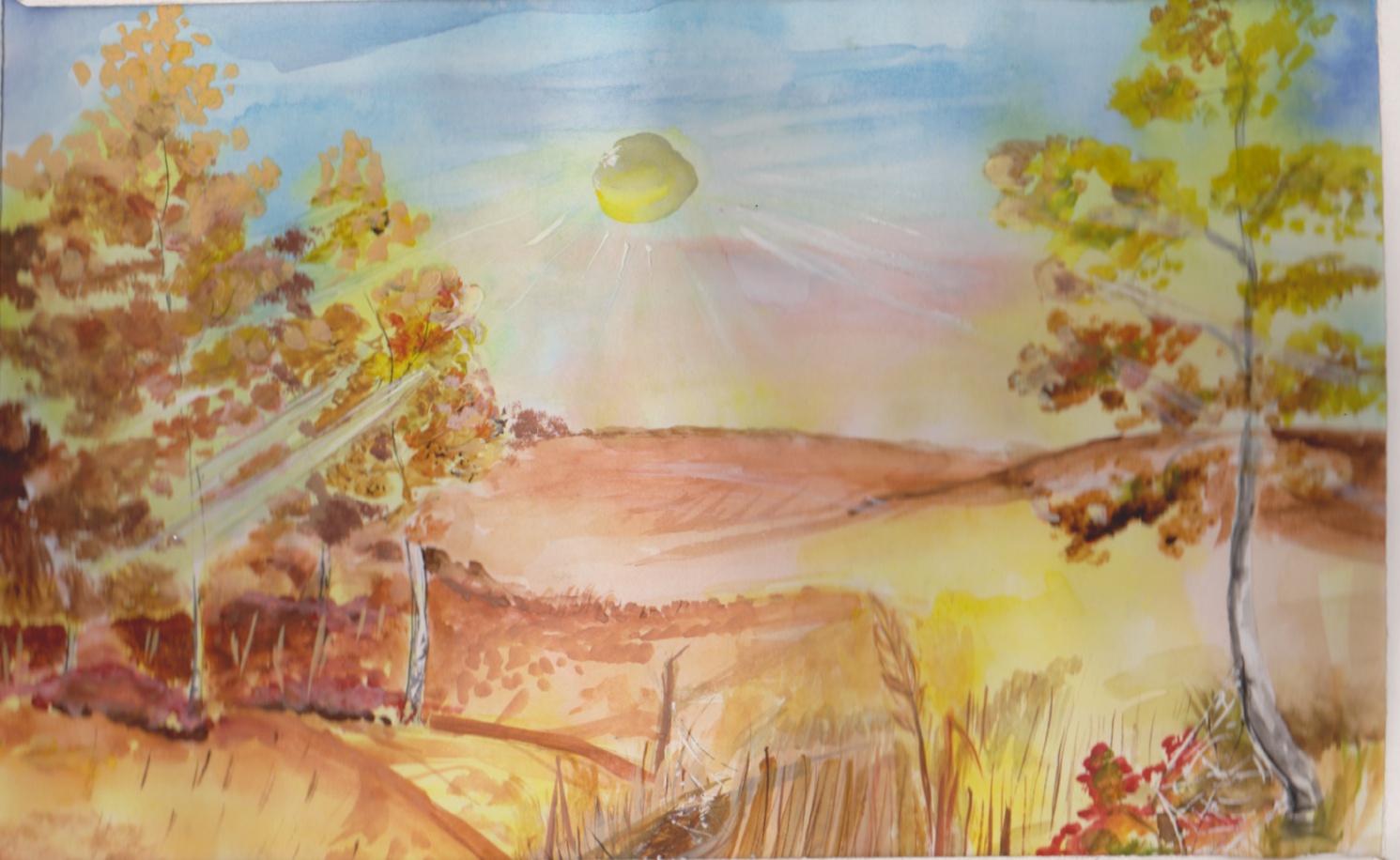 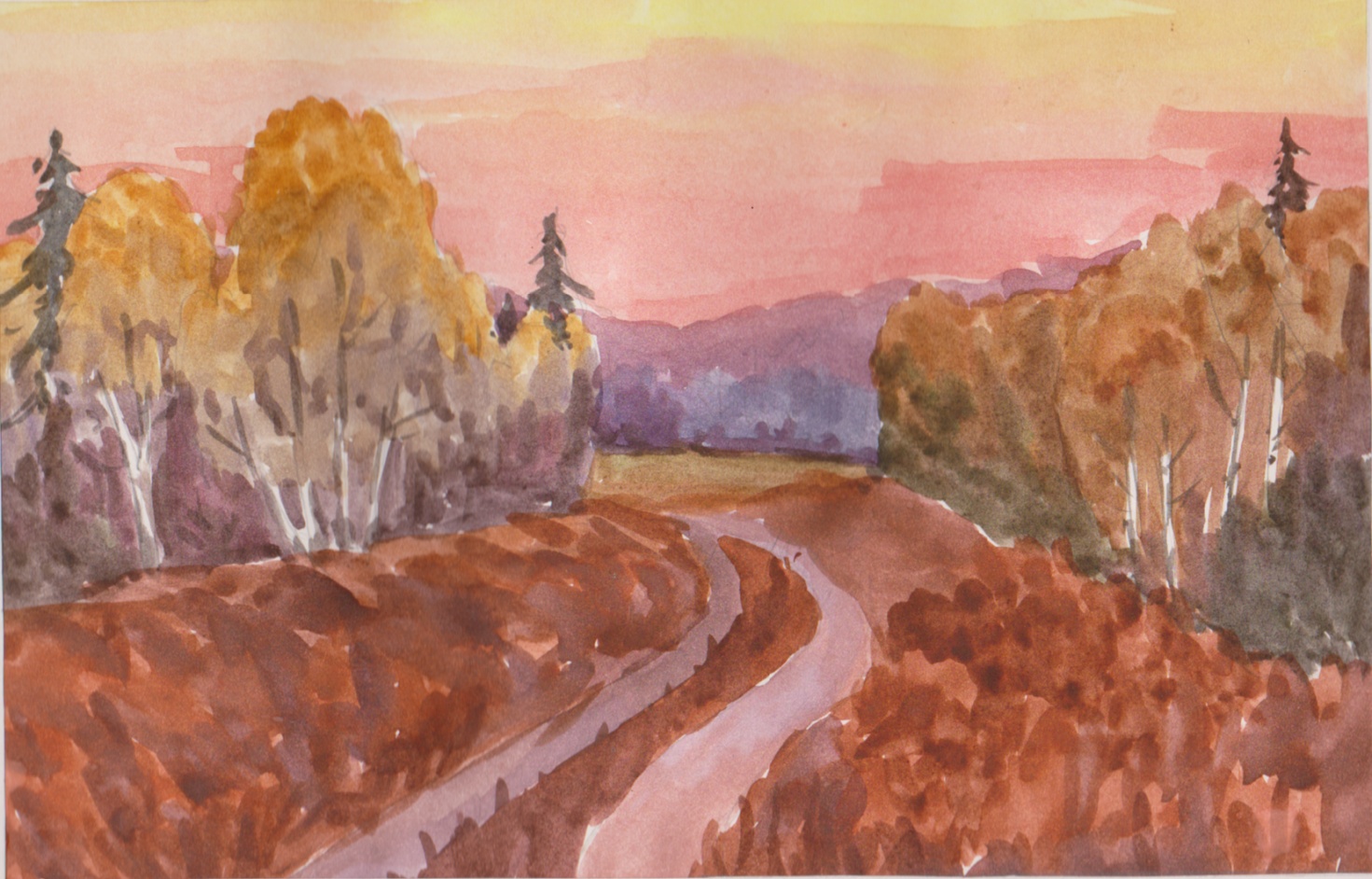 Мои рисунки к произведениям Сергея ЕсенинаПортрет 1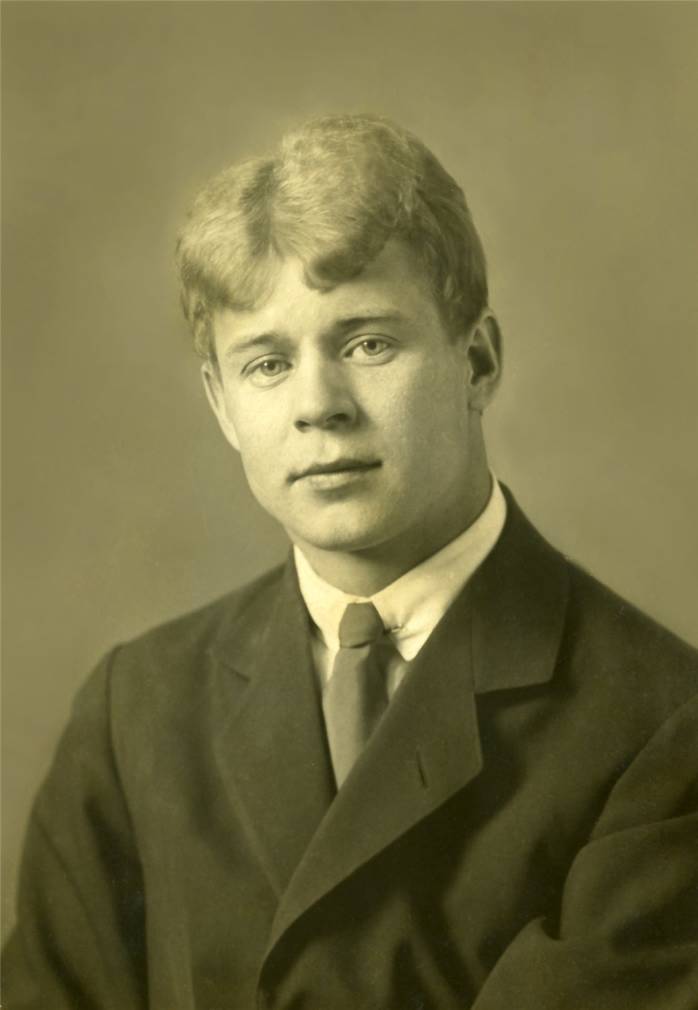 Сергей ЕсенинФото 1-2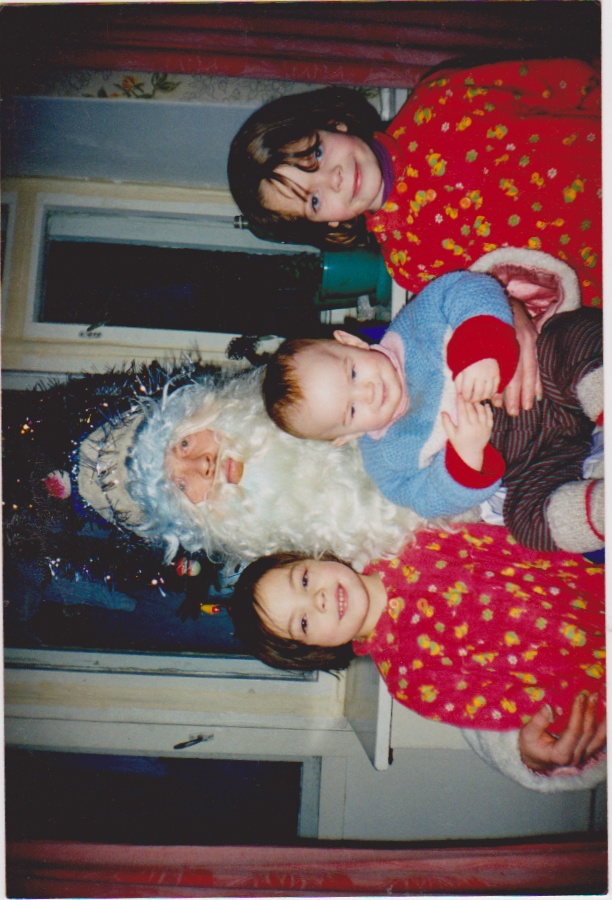 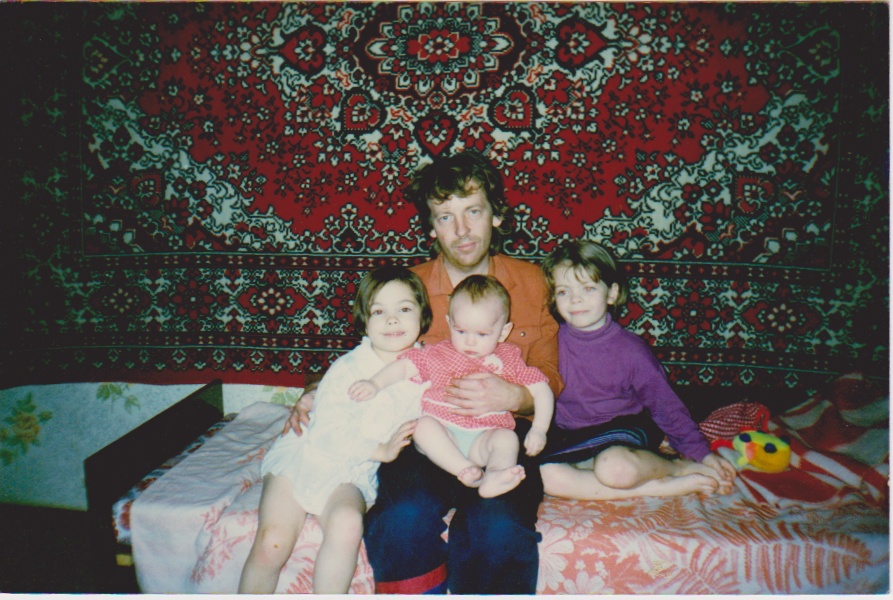 Новый год в кругу семьи.  1997 г.Фото 2-3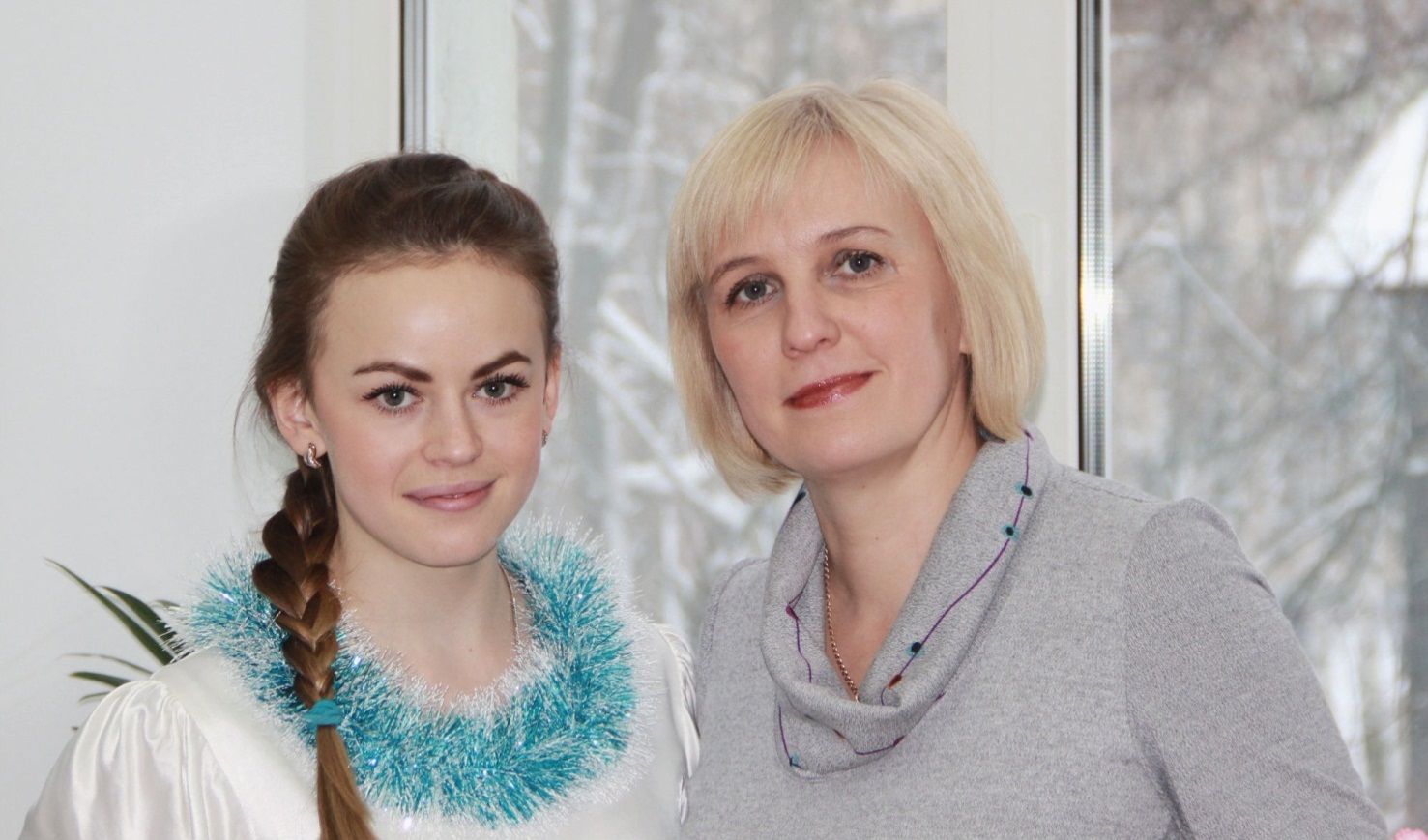 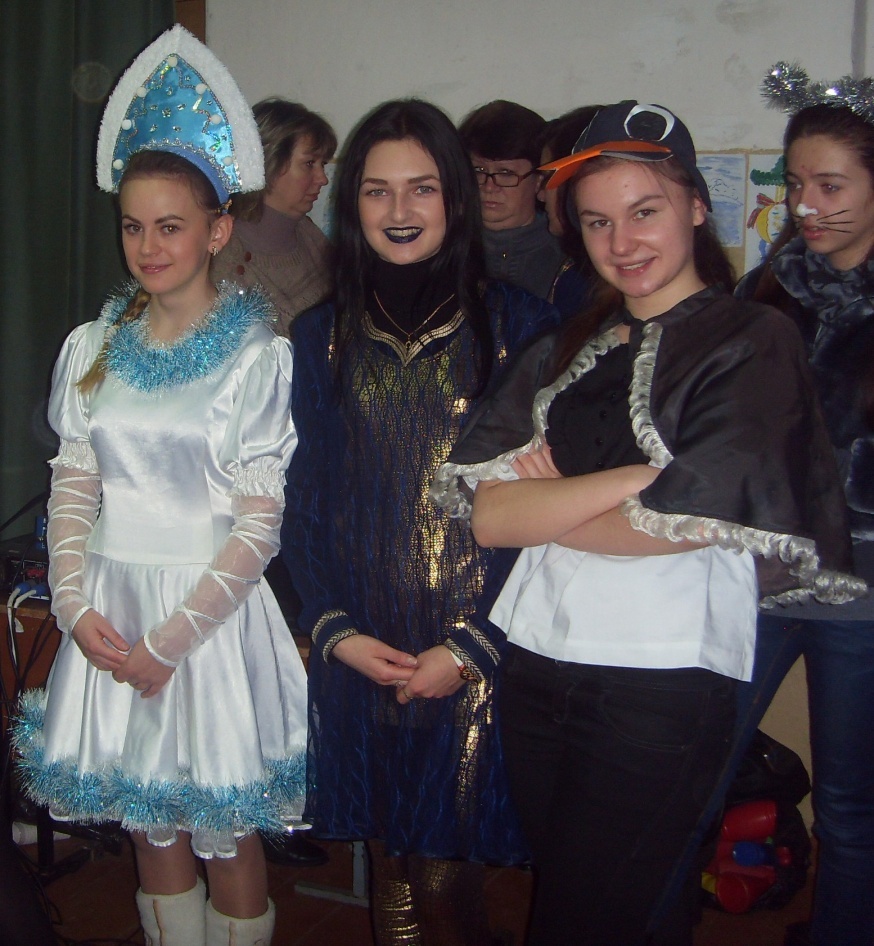 Новогодний праздник в школе. Декабрь 2012 Резюме автора конкурсной работыСоздавая данную работу, я опиралась на свой жизненный опыт. Изучение творчества Сергея Есенина в одиннадцатом классе помогло мне по-новому взглянуть на поэтический мир любимого поэта, понять глубину его души, простоту и величие его произведений.  Так родилось стихотворение «Я хочу полюбить Россию». Трагические события, произошедшие в нашей семье, нашли своё отражение в стихотворении «Папа». А Новогодние праздники послужили вдохновением к написанию стихотворения «В новогоднюю ночь».  Выбор жанра не случаен. Мне кажется, что через лирические произведения можно более образно, эмоционально и выразительно передать свои мысли и чувства.Рождение стихов каждый раз происходит по-разному: то мгновенно и легко, а то долго и мучительно. В большинстве своём наброски я достаточно долго редактирую. Мои размышления о жизни находят отражения в моих стихах, некоторые из них я представляю на суд жюри.  Вязниковцева Екатерина Конкурсная работав номинации «Творческий продукт»«Мои откровения»Педагог-наставник: Родионова Светлана Александровна,1 квалификационная категория,учитель русского языка и литературы Гаврилов - Ям, 2013